ЧЕРКАСЬКА ОБЛАСНА РАДАГОЛОВАР О З П О Р Я Д Ж Е Н Н Я17.08.2022                                                                                    № 213-рПро внесення змін до Порядку використанняслужбового автомобільного транспортупосадовими особами виконавчого апарату Черкаської обласної радиВідповідно до статті 59 Закону України «Про місцеве самоврядування в Україні»:внести до Порядку використання службового автомобільного транспорту посадовими особами виконавчого апарату Черкаської обласної ради, затвердженого розпорядженням голови обласної ради від 02.08.2022 № 193-р (далі – Порядок), зміни, доповнивши пункт 2.14. розділу ІІ новими абзацами такого змісту:«Подорожні листи підписуються посадовими особами, які обслуговуються службовими автомобілями, визначеними у додатку 2 до Порядку.У випадках використання в установленому порядку службових автомобілів:головою обласної ради – подорожні листи підписує радник голови обласної ради;начальниками структурних підрозділів виконавчого апарату обласної ради – подорожні листи підписує заступник керуючого справами виконавчого апарату обласної ради».Голова                                                                                       А. ПІДГОРНИЙ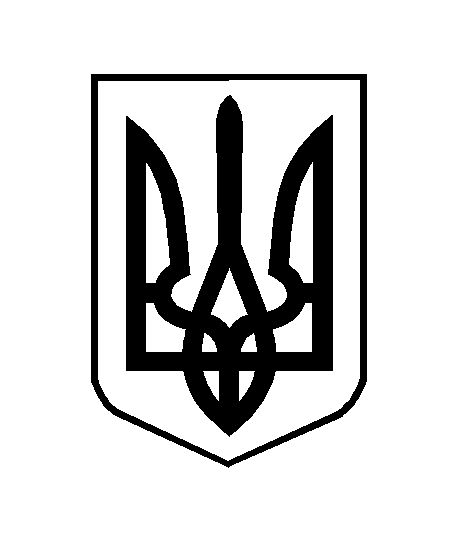 